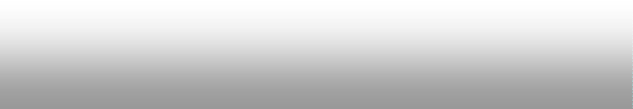 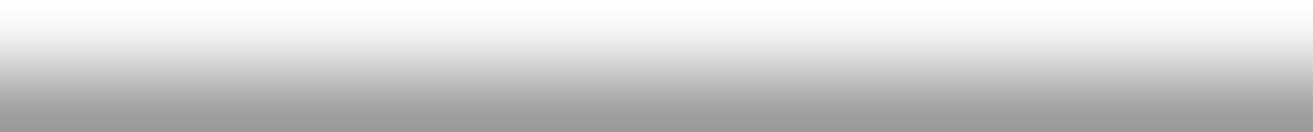 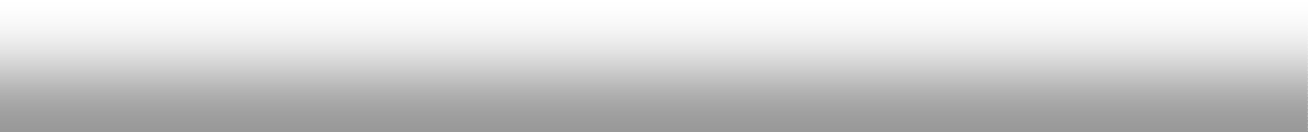 General Course Information:Course Coordinator:Other Instructors:Course Description:Textbook: Author(s), Title, Publisher, Edition, Year, Book website.References: Author(s), Title, Publisher, Edition, Year, Book website.Course Educational Objectives (CEOs):Intended Learning Outcomes (ILO’s):Topic Outline and Schedule:Teaching Methods and Assignments:Course Policies:Required equipment:Assessment Tools implemented in the course:Program Learning Outcome (PLOs):Responsible Persons and their Signatures:Course titleStudy SkillsCourse number1081202Credit hours (theory, practical)3 HoursContact hours (theory, practical)45 HoursPrerequisites/corequisites----Academic ProgramEnglish Language / TranslationProgram code02 / 08Awarding institutionIsra UniversityFacultyArtsDepartmentEnglish Language / TranslationLevel of course1-1Academic year /semester2019/2020 – First SemesterAwarded qualificationBachelorOther department(s) involved in teaching the courseEnglish Language and LiteratureLanguage of instructionEnglishDate of production/revision1.recognize a range of effective learning and studying strategies.2.gain knowledge on importance of motivation, setting goals and positive attitudes.3.recognize a range of effective strategies to improve memory and exam performance.4.recognize a range of effective strategies to improve word skills in English.Intended Learning Outcomes (ILO’s)Relationship to CEOsContribution to PLOsAKnowledge and Understanding:Knowledge and Understanding:Knowledge and Understanding:A1Change study habits by applying new effective learning and studyingstrategies.1dA2BIntellectual skills:Intellectual skills:Intellectual skills:B1Improve memory and exam performance.3aB2CSubject specific skills:Subject specific skills:Subject specific skills:C1Improve word skills in English and expand their vocabulary.4aC2DTransferable skills:Transferable skills:Transferable skills:D1Set study goals and monitor motivation and attitudes towards learning.2dD2TopicWeeksAchieved ILOsOrientation and Introductionpp. (1-6)1A1How to learn and studypp. (7-27)2A1Motivation skillspp. (28-46)3D1Learning survival strategiespp. (47-55)4A1Taking classroom notespp. (56-89)5A1Time managementpp. (90-111)6A1Building a powerful memorypp. (112-129)7B1Taking examspp. (130-158)8B1Understanding word partspp. (159-178)9C1Using the dictionarypp. (179-188)10C1Word pronunciationpp. (189-194)11C1Spelling improvementpp. (195-206)12C1Vocabulary developmentpp. (207-214)13C1Vocabulary developmentpp. (215-222)14C1Revisionpp. (1-222)15Final exam16Program Learning Outcomes describe what students are expected to know and be able to do by the time of graduation. These relate to the knowledge, skills, and behaviours that students acquire as they progress through the program. A graduate of the () program will demonstrateProgram Learning Outcomes describe what students are expected to know and be able to do by the time of graduation. These relate to the knowledge, skills, and behaviours that students acquire as they progress through the program. A graduate of the () program will demonstratea.Acquiring the basic language skills in English.b.Gaining the necessary knowledge in simultaneous & consecutive interpretation.c.Understanding the different fields of knowledge.d.Having the ability to adapt to various work environments and conditions.e.Using different ways of contact and communication.f.Having the ability to solve translation problems.g.Having the ability to analyse various texts.h.Enhancing critical thinking skills.Course CoordinatorAnas AwwadCompleted Date16 / 10 / 2019SignatureReceived by(Department Head)Received Date/	/Signature